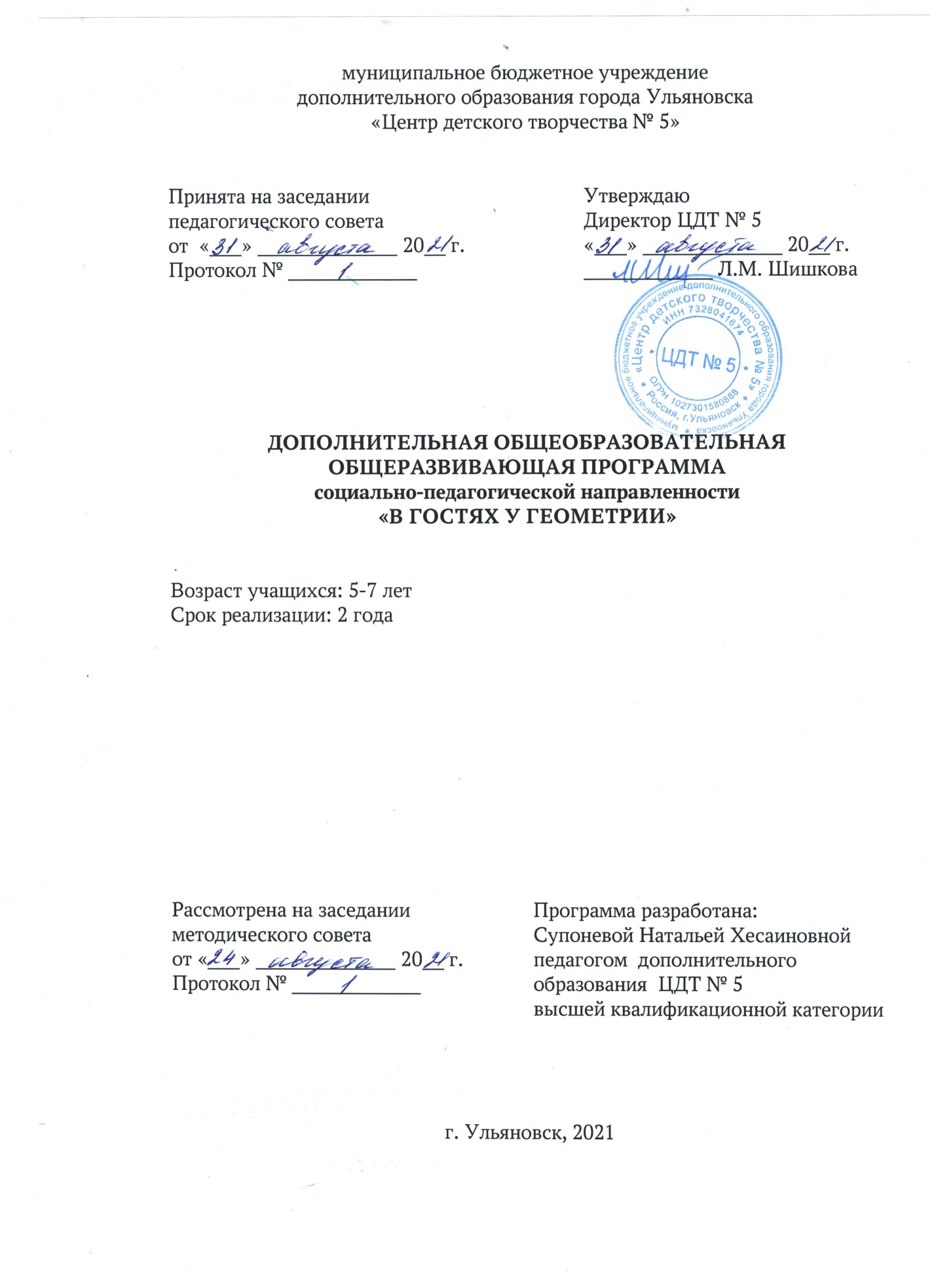 1.КОМПЛЕКС ОСНОВНЫХ ХАРАКТЕРИСТИК.1.1. Пояснительная записка.           Дополнительная общеобразовательная общеразвивающая программа (далее – программа) «В гостях у Геометрии» предназначена для организации образовательно – воспитательного процесса в учреждении дополнительного образования детей.          Программа является модифицированной по степени авторства, комплексной, так как в ней разработан комплекс основных характеристик в соответствии с жизненным и практическим опытом, позицией и собственным видением предмета; определён комплекс организационно – педагогических условий с учётом результатов обучения, воспитания и развития детей.               Данная программа выполняет обучающую, развивающую, диагностическую, функции. Поэтому программа носит базовый уровень.	    Направленность программы - социально – педагогическая.        Дополнительность программы заключается во всестороннем развитии детей дошкольного возраста и подготовке их к школьному обучению, а также с целью помочь «домашним детям» в овладении дошкольной программой и обеспечить им равный старт с детьми, прошедшими подготовку в дошкольных образовательных учреждениях.         Актуальность: состоит в том, что дошкольное воспитание и образование детей является важным звеном общей системы образования.  Сочетание практической и игровой деятельности, решение проблемных ситуаций, доставляет ребятам удовольствие получить результат тех или иных математических действий, у детей возникает потребность овладеть определенными знаниями самостоятельно.Отличительные особенности программы: ˗ компетентностная направленность; ˗ не допускает дублирования программ первого класса;˗ создает условия для включения ребенка в новые социальные формы общения;˗ готовит переход от игровой к творческой, учебной, деятельности;       Занятия строятся на интегрированной основе с широким использованием игровых методов. Все задания и упражнения в каждой теме расположены так, что степень их сложности постоянно возрастает, поэтому, желательно, придерживаться данной программы, не нарушая последовательности.      Программа носит ярко выраженный развивающий характер. Новые понятия и представления дети приобретают в различных видах деятельности.  	  Новизна программы заключается в организации процесса освоения  образовательного материала: ключевые понятия вводятся через игровые задания и упражнения, поэтому внимание дошкольников опосредованно акцентируется на важных моментах, не снижая интереса к самому виду деятельности. Игровые упражнения помогают ребенку адаптироваться в учебном процессе.       Инновационность программы: Создание развивающего образовательного пространства через использование технологий обучения и общения для развития у детей дошкольного возраста математических представлений как способа познавательной деятельности, формирование навыков саморегуляции, самостоятельности и уверенности в себе.       Педагогическая целесообразность: состоит в том, что наиболее благоприятным периодом для начала приобщения детей к обучению является дошкольный  возраст. Учебные умения и навыки детей развиваются тем быстрее, чем раньше начинается обучение каким – либо видам мыслительной деятельности. У детей развиваются личностные качества, такие как терпение, усердие, сосредоточенность, самостоятельность, аккуратность, то есть происходит нравственное развитие.       Процесс обучения детей ориентирует на мотивацию к познанию и творчеству, к развитию воображения, внимания, памяти, расширяет кругозор и способствует самореализации ребенка в системе дополнительного образования детей, затрагивая не только интеллектуальную, но и эмоциональную сферу учащихся. Учиться станет легче, а значит, и процесс учебы будет приносить радость и удовольствие.      Адресат программы:      В объединении обучаются дети старшего дошкольного возраста 5 - 7 лет.     Вхождение детей в мир математики начинается уже в дошкольном возрасте. Они сравнивают предметы по величине, устанавливают количественные и пространственные отношения, усваивают геометрические эталоны, овладевают моделирующей деятельностью и т. д.     В процессе ознакомления дошкольников с началами геометрии выделяется два аспекта: формирование представлений о форме предметов и геометрических фигур на сенсорной основе и формирование представлений о геометрических фигурах, их элементах и свойствах.     Дети дошкольного возраста проявляют спонтанный интерес к математическим категориям: количество, форма, время, пространство, величина, которые помогают им лучше ориентироваться в вещах и ситуациях, упорядочивать и связывать их друг с другом, способствуют формированию понятий.     Основной задачей обучения детей 5 - 6 лет является формирование системы знаний о геометрических фигурах. Первоначальным звеном этой системы являются представления о некоторых признаках геометрических фигур, умение обобщать их на основе общих признаков.     Знания о геометрических фигурах у детей 6 – 7 лет расширяются, углубляются и систематизируются.     Упражнения детей с геометрическими фигурами, состоят в опознавании их по цвету, размерам в разном пространственном положении. Дети считают вершины, углы и стороны, упорядочивают фигуры по их размерам, группируют по форме, цвету и размеру. Они должны не только различать, но и изображать эти фигуры, зная их свойства и особенности. Согласно программе следует продолжать учить детей преобразованию фигур. Эта работа способствует, с одной стороны, познанию фигур и их признаков, а с другой стороны, развивает конструктивное и геометрическое мышление. Приемы этой работы многообразны. Одни из них, направлены на знакомство с новыми фигурами при их делении на части, другие - на создание новых фигур при их объединении.     Взаимосвязи и обобщения, вполне доступные детям, поднимают их умственное развитие на новый уровень. У детей развивается познавательная деятельность, формируются новые интересы, развиваются внимание, наблюдательность, речь и мышление и его компоненты (анализ, синтез, обобщение и конкретизация в их единстве). Все это готовит детей к усвоению научных понятий в школе.
     Связь количественных представлений с представлениями геометрических фигур создает основу для общематематического развития детей.  Форма обучения – очная, возможно дистанционное обучение. Срок реализации программы      Данная программа содержит 4 модуля. Обучение по 1 - му и 3 - му модулю проходит с сентября по декабрь, период обучения по 2 - му и 4 - му модулю  –  с января по май.      Первый и третий модули рассчитаны  на 16 часов каждый, второй и четвёртый модули  - на 20 часов каждый.      Программа долгосрочная, т.к. рассчитана на 2 года обучения.            - 1 год: 36 ч., возраст детей 5 – 6 лет;            - 2 год: 36 ч., возраст детей 6 – 7 лет.Режим занятий            - 1 год (модуль 1 и модуль 2): 36 ч. = 1 ч. в неделю - 36 учебных недель, возраст детей 5 – 6 лет;            - 2 год (модуль 3 и модуль 4): 36 ч. = 1 ч. в неделю - 36 учебных недель, возраст детей 6 – 7 лет.Особенности организации образовательного процесса:      В соответствии с учебным планом программы сформированы группы учащихся одного возраста с учётом индивидуальных особенностей детей. Состав групп постоянный. Наполняемость групп составляет – 12 человек.      Общие требования и порядок приёма учащихся в ЦДТ № 5 регулируются в соответствии с Федеральным законом «Об образовании в Российской Федерации» от 29.12.2012 г. № 273 – ФЗ, СанПин 2.4.4.3172-14 от 14.07.14 г.  и Уставом. Приём учащихся в детское объединение осуществляется по интересам и желанию учащихся.      Уровень реализуемой программы – стартовый.1.2.Цели и задачи образовательной программыЦель: формирование  устойчивого интереса детей к  познавательной мыслительной  деятельности, ориентированной на мотивацию к процессу обучения.Задачи:Предметные: -  Подготовить к обучению в учреждениях общего образования.- Обеспечить преемственность между дошкольным и начальным образованием.1 год обучения:- Учить описывать признаки предметов, сравнивать их между собой, прививать первые навыки классификации предметов по форме, цвету, величине, функции  в практической жизни.- Формировать мыслительные операции (анализ, синтез, сравнение, обобщение, классификация, аналогии).- Распознавать известные геометрические фигуры (треугольник, круг, квадрат, прямоугольник) среди предложенных и среди объектов окружающей действительности.- Обводить заданные геометрические фигуры на листе бумаги в клетку и изображать простейшие фигуры «от руки».2 год обучения:- Формировать опыт практической, познавательной, творческой деятельности.- Классифицировать объекты по форме, цвету, размеру, общему названию.- Устанавливать пространственно - временные отношения с помощью слов: слева – направо, вверху – внизу, впереди – сзади.- Ориентироваться в пространстве с использованием себя или выбранного объекта в качестве точки отсчета, а также на листе бумаги.- Формировать умение планировать свои действия, осуществлять решение в соответствии с заданными правилами и алгоритмами, проверять результат своих действий.Личностные:- Формировать умения выражать свои эмоции, соблюдая этические нормы.- Формировать умения общаться и сотрудничать с детьми и взрослыми, опираясь на общие правила поведения, делать выбор, как поступить.- Формировать мотивацию учения, ориентированную на удовлетворение познавательных интересов, радость творчества.1 год обучения:- Формировать культуру общения.- Формировать умения понимать эмоции других людей, сочувствовать, сопереживать.2 год обучения:- Формировать положительную мотивацию к учебной деятельности.- Формировать умения давать оценку своим поступкам и поступкам других людей.Метапредметные:		- Воспитывать потребность в саморазвитии, самостоятельности.- Формировать ответственность и аккуратность.1 год обучения:- Приучать детей к дисциплине, самообслуживанию, уважению к взрослым людям.- Пробуждать интерес и любознательность к познанию, вводить в активную речь элементарные математические термины.2 год обучения:- Увеличивать объём внимания и памяти.- Способствовать формированию умения  самостоятельно решать простейшие задачи в процессе  обучения (выбор  способа решения, планирование предстоящих действий, самоконтроль, умение применять полученные знания в решении других задач).- Воспитывать трудолюбие, терпение, доброжелательные отношения со сверстниками во время  занятий.      Эти задачи решаются в процессе разнообразной деятельности детей:  игровой, учебной, что даёт возможность осуществить их всестороннее развитие и воспитание, подготовку к обучению в школе. Воспитательная составляющая результатов      Важнейшая задача воспитания — выявление склонностей и дарований, развитие в соответствии с индивидуальными особенностями человека, его способностями и возможностями.      Зависимости воспитания от степени развития:      Специальные исследования показали, что воспитание может обеспечить развитие определенных качеств, только опираясь на заложенные природные задатки. Воздействуя на развитие человека, воспитание само зависит от развития, оно постоянно опирается на достигнутый уровень развития.      Цели и методы воспитания должны соответствовать не только уровню развития, уже достигнутому ребенком, но и «зоне его ближайшего развития». Только то воспитание признается хорошим, которое идет вперед развития. Формирует личность - воспитание, ведущее за собой развитие, ориентирующееся на процессы, которые еще не созрели, но находятся в стадии становления.1.3.Содержание программы.Модуль 1. УЧЕБНЫЙ ПЛАНМодуль 3. 1.4. Содержание учебного плана.Первый год обученияЦель:     Развитие познавательных возможностей детей на геометрическом материале.Задачи:Образовательные (предметные):1. Познакомить с понятиями геометрии на плоскости и в пространстве.Метапредметные:1. Формировать геометрическое и логическое мышление.2. Развивать внимательность, наблюдательность, речь, мелкую моторику рук.Личностные:- Воспитывать аккуратность в работе.Теоретическая часть:     Познакомить детей с геометрическими фигурами, дать понятия: точка, линии, луч, отрезок, угол, диагональ.Практическая часть:      Выполнение упражнений и игр геометрического содержания.Дети должны знать и уметь:1.Уметь определять виды линий.2.Уметь распознавать точку, линии, луч, отрезок, угол.3.Знать и называть геометрические фигуры.Формы контроля: выполнение заданий, опрос, наблюдение, анализ, конкурсы.Второй год обученияЦель:     Развитие геометрического воображения и логического мышления, формирование геометрической грамотности, знакомство с основными видами линий, формирование умения изображать простейшие геометрические фигуры на бумаге.Задачи:Образовательные (предметные):1.Активизировать творческое мышление.2.Побуждать к поиску нестандартных решений сложных математических задач.3.Вырабатывать внимательность и привычку в продолжительной умственной работе.Метапредметные:1. Формировать геометрическое и логическое мышление.2. Развивать внимательность, наблюдательность, речь, мелкую моторику рук.Личностные:- Воспитывать аккуратность в работе.Теоретическая часть:      Познакомить детей с объёмными телами и их свойствами, учить работать с мозаикой.Практическая часть:     Выполнение упражнений и игр геометрического содержания.Дети должны знать и уметь:1.Определять виды треугольников (равносторонний, равнобедренный, прямоугольный).2.Знать и называть геометрические тела и их свойства.3.Работать с логическими играми.4.Знать виды углов (острый, прямой, тупой).Формы контроля: выполнение заданий, опрос, наблюдение, анализ, конкурсы.	В содержании дополнительной общеобразовательной общеразвивающей программы «В гостях у Геометрии» допускается вариативность, некоторые изменения в количестве часов на изучение системного материала каждого года обучения, в содержании занятий, форме их проведения.Разделы выстроены в соответствии с последовательностью, заданной учебным планом каждого года обучения, включают описание теории и практики, форм контроля.1.5. Планируемые результаты.	Предполагаемые результаты освоения полного курса обучения по дополнительной общеобразовательной общеразвивающей программе «В гостях у Геометрии» сформулированы исходя из требований к знаниям, умениям и навыкам, которые учащиеся должны приобрести в процессе обучения на всех годах, с учётом целей и поставленных задач.	Личностные результаты освоения дополнительной общеобразовательной общеразвивающей программы ответственное отношение к обучению;готовность и способность  к саморазвитию и самообразованию на основе мотивации к обучению;готовность и способность к непрерывному (долгосрочному) обучению и самообучению как условию успешной подготовки к школе.Метапредметные результаты освоения дополнительной общеобразовательной общеразвивающей программы       Учащиеся научатся на доступном уровне:организовывать сотрудничество с педагогом и сверстниками, работать в группе;владеть основами самоконтроля, самооценки;продуктивно общаться и взаимодействовать;развивать коммуникативные способности;развивать наблюдательность, ассоциативное мышление, художественный вкус и творческое воображение.Предметные результаты освоения дополнительной общеобразовательной общеразвивающей программы     Учащиеся научатся:сравнивать предметы по одному или нескольким признакам;выбирать и группировать предметы по одному или нескольким признакам;ориентироваться в тетради и на листе бумаги;определять пространственное расположение предметов относительно себя;использовать ученическую линейку для измерения высоты и ширины предметов в миллиметрах и сантиметрах;использовать линейку для начертания линий, лучей, углов, отрезков и геометрических фигур;измерять отрезки и стороны заданных фигур и записывать их значения;делить фигуры на равные и неравные части;измерять длину предметов непосредственно и с помощью мерки, располагать предметы в порядке увеличения и в порядке уменьшения их длины, ширины, высоты;узнавать и называть геометрические фигуры и геометрические тела;выражать словами местонахождение предмета, ориентироваться на листе клетчатой бумаги (вверху, внизу, справа, слева, посередине);находить в окружающем мире предметы, имеющие формы объёмных тел;находить и исправлять ошибки, допущенные при исполнении заданий.КОМПЛЕКС ОРГАНИЗАЦИОННО – ПЕДАГОГИЧЕСКИХ УСЛОВИЙ2.1. Календарные учебные графики      Календарные учебные графики дополнительной общеобразовательной общеразвивающей программы «В гостях у Геометрии» ежегодно принимаются педагогическим советом в соответствии с учебными планами, расписанием на текущий учебный год и утверждаются директором учреждения (см. Приложение 2). Основные условия реализации образовательной программы.Материально-техническое обеспечение:      Реализация  программы требует наличия учебного кабинета. Оборудование учебного кабинета: 1. Магнитная доска;2. Мебель: шкафы, стеллажи для хранения дидактических пособий;3. Магнитофон;4. Столы, стулья;5. Дидактический  и наглядный материал;6. Игрушки;7. Детская художественная литература;8. Картины – плакаты;9. Тетради и др. в расчете на количество учащихся.Информационное обеспечение:1. Коллекция аудио записей.2.  Фото коллекция.3. Электронные игры «Мерсибо».Кадровое обеспечение:      Программу реализует педагог высшей квалификационной категории Супонева Наталья Хесаиновна, имеющая средне - специальное педагогическое  образование по специальности учитель начальных классов.2.3. Формы аттестации.В течение учебного года педагог проверяет знания, умения и навыки детей и выводит средний результат по группам и годам обучения.	Согласно учебным планам, в программу включены следующие формы контроля: выполнение заданий;  наблюдение;  анализ; опрос (устный, письменный) предполагает вопросы учащимся по теоретической  части программы;   Педагогический контроль предполагает такие виды как: входящий, текущий, итоговый годовой.    Входящий контроль осуществляется для сбора значимой информации о развитии ребёнка по средствам специальных заданий.     Формы контроля: выполнение заданий, опрос, наблюдение.     Текущий контроль осуществляется по итогам первого полугодия (декабрь), предполагает контроль за овладением детьми основными приемами познавательной деятельности, практическими действиями, речевым выражением способов и результатов действий.  Задачи текущего контроля: выявление уровня освоения учащимися программного материала; определение уровня развития мыслительных способностей за данный период обучения.      Форма контроля – выполнение заданий, опрос, анализ, которые осуществляются в процессе занятия и ходе выполнения контрольных заданий.     Итоговый контроль проходит в конце учебного года (май) и служит для выявления уровня освоения учащимися программы за год, изменений в уровне развития математических способностей за данный период обучения.      Форма контроля – выполнение заданий, наблюдение, опрос, анализ. Используется методика контроля освоения учащимися программы и анализа результатов деятельности (по годам обучения). - Формы отслеживания и фиксации: диагностическая карта наблюдений индивидуального развития детей.- Формы предъявления и демонстрации образовательных результатов – открытое занятие, групповые и индивидуальные встречи с родителями (см. Приложение 4).2.4. Оценочные материалы.     Успешность обучения в школе не связана с наличием большого количества занятий, умений и навыков, хотя это очень важно.     Школьное обучение предъявляет требования не только к наличию у ребёнка определённого запаса знаний, умений и навыков, но и к уровню развития способностей, в данном случае математических.      Все эти задачи решаются в учреждениях дополнительного образования комплексно и систематически на занятиях по развитию математических представлений с учётом возрастных и индивидуальных особенностей ребёнка. Математические представления усваиваются ребёнком и в процессе ознакомления с окружающим миром, и во время игр.      Решающим фактором, от которого зависит, обнаружит ли ребёнок способности к данной деятельности или нет, является методика обучения.      После выполнения каждого задания ребёнком закрашивается шарик слева зелёным цветом, если задание выполнено правильно, жёлтым – если он допустил неточности, красным – если задание не выполнено совсем.	     Далее заполняется таблица. Для этого необходимо пересчитать количество зелёных шариков и вписать результат в графу таблицы «Сколько по факту». Затем результат сравнить с таблицей результатов и определить уровень развития ребёнка.    Взаимосвязь планируемых результатов обучения (показателей), критериев и оценки качества образовательных (предметных) достижений представлена в Таблицах 1- 2.   Личностные и метапредметные  результаты освоения программы определяются в ходе организации педагогического наблюдения и представлены в Таблицах  3 – 6.Диагностическая карта наблюдений индивидуального развития детей Таблица № 1       1 год обученияДиагностическая карта наблюдений индивидуального развития детейТаблица № 22 год обученияЛичностные результаты Таблица № 31 год обучения Личностные результаты Таблица № 42 год обучения Метапредметные результаты  Таблица № 51 год обучения	Метапредметные результаты  2 год обученияТаблица № 62 год обучения2.5. Методические материалы.     Организация образовательного процесса по дополнительной общеобразовательной общеразвивающей программе «В гостях у Геометрии» осуществляется очно, допускается дистанционное обучение. Комплексные занятия проходят по комбинированному типу, так как включает в себя повторение пройденного, объяснение нового, закрепление материала и подведение итогов.      На занятиях используются  следующие методы реализации программы.- словесные;- наглядные;- практические;- беседа, как путь накопления теоретических знаний;- игровые упражнения.	Педагоги в своей работе с детьми 5 – 7 лет опираются на такие формы мышления как наглядно – действенное и наглядно – образное, а также на словесно – логическое.	Занятие по каждому предмету состоит из нескольких частей, объединённых одной темой. На каждом занятии дети выполняют различные виды деятельности: игровые, с предметами и др.	Педагоги путём создания проблемных ситуаций развивают творческую активность ребёнка, вызывая у него стремление к самостоятельному поиску, построению простейших умозаключений, подводят его к определённым предложениям. 	На занятиях педагоги используют различные виды игровой деятельности:- имитационные игры и игры – упражнения с предметами;- игры – упражнения с ориентировкой на определённые достижения.	Детям систематически прививаются навыки самооценки и взаимооценки деятельности. Результаты освоения программы сообщаются ребёнку в форме развёрнутого оценочного суждения.      Занятия по программе проводятся на основе общих педагогических принципов:1.Принцип научности.2.Принцип доступности и последовательности.3.Принцип учёта возрастных особенностей.4.Принцип наглядности.5.Принцип связи теории с практикой.6.Принцип результативности.7.Принцип природосообразности: образовательный процесс строится согласно логике (природе) развития личности ребёнка.8.Принцип индивидуализации: создаются условия для наиболее полного проявления индивидуальности как ребёнка, так и педагога.9.Принцип индивидуального подхода: максимально учитываются индивидуальные особенности ребёнка и создаются наиболее благоприятные условия для их развития.10.Принцип гуманистичности: ребёнок рассматривается как активный субъект совместной с педагогом деятельности.        Педагогические технологии, используемые по программе «В гостях у Геометрии»:Технология дифференцируемого обучения способствует созданию оптимальных условий для развития интересов и способностей учащихся. Механизмом реализации являются методы индивидуального обучения. Технология личностно-ориентированного обучения – это организация воспитательного процесса на основе глубокого уважения к личности ребёнка, учёте особенностей его индивидуального развития, отношения к нему как к сознательному, полноправному и ответственному участнику образовательного процесса. Это формирование целостной, свободной, раскрепощённой личности, осознающей своё достоинство и уважающей достоинство и свободу других людей. Технология проблемного обучения ставит своей целью развитие познавательной активности и творческой самостоятельности учащихся. Механизмом реализации является поисковые методы, приема поставки познавательных задач, поставив перед учащимися задачу, которую они выполняют, используя имеющиеся у них знания и умения. Здоровьесберегающие технологии – создание комплексной стратегии улучшения здоровья учащихся, разработка системы мер по сохранению здоровья детей во время обучения и выработка знаний и навыков, которыми должен овладеть учащийся.Информационные технологии, использующие специальные технические информационные средства: компьютер, аудио -, видео - средства обучения.       Использование перечисленных технологий характеризует целостный образовательный процесс по подготовке детей к школе.Методические материалыМетодические материалы,обеспечивающие работу с родителямиМетодика проведения занятия     Основные структурные элементы: 	Занятия имеют определённую структуру, которая во многом диктуется содержанием обучения и спецификой деятельности детей. Независимо от этих факторов в любом занятии выделяют 3 основные части, неразрывно связанные общим содержанием и методикой, а именно: начало, ход занятия и окончание.	Начало НОД (непосредственно образовательная деятельность) предполагает непосредственную организацию детей: необходимо переключить их внимание на предстоящую деятельность, вызвать интерес к ней, создать соответствующий эмоциональный настрой, раскрыть учебную задачу. На основе объяснения и показа способов действий у ребёнка формируется элементарный план: как ему надо будет действовать самому, в какой последовательности выполнять задание, к каким результатам стремиться.	Ход (процесс) НОД – это самостоятельная умственная или практическая деятельность детей, заключающаяся в усвоении знаний и умений, которые определены учебной задачей. На данном этапе занятия приёмы обучения индивидуализируются в соответствии с уровнем развития, темпом восприятия, особенностями мышления каждого ребёнка. Обращения ко всем детям необходимы только в том случае, если у многих наблюдаются ошибки в выполнении учебной задачи как следствие нечёткого объяснения педагога. Минимальная помощь оказывается тем, кто быстро и легко запоминает, внимательны, умеют анализировать, сопоставлять свои действия, результаты с указанием педагога. В случае затруднения такому ребёнку бывает достаточно совета, напоминания, направляющего вопроса. Педагог даёт возможность каждому учащемуся подумать, попытаться самостоятельно найти выход из затруднительного положения.  Педагог должен стремиться к тому, чтобы у каждого ребёнка получился результат, свидетельствующий о его продвижении, показывающий, чему он научился.	Окончание НОД посвящено подведению итогов и оценке результатов деятельности детей. Качество полученного результата зависит от возраста и индивидуальных особенностей детей, от сложности учебной задачи.	В зависимости от раздела обучения, от целей занятия методика проведения каждой части занятия может быть различной. После проведения занятия педагог анализирует его результативность, освоение детьми программных задач, проводит рефлексию деятельности и намечает перспективу деятельности.Контрольно – измерительные материалы(см. Приложение 5)	Эти дополнительные разработанные контрольно – измерительные материалы (см. приложение 5) позволяют выстроить эффективную стратегию по развитию способностей каждого учащегося, а значит сделать для него каждое занятие продуктивным.2.6.  Список литературыКонституция Российской Федерации.«Семейный кодекс Российской Федерации» от 29.12.1995 (с изменениями и дополнениями с 06.02.2020 г.).Федеральный закон «Об образовании в Российской Федерации» от 29.12.2012 г. № 273-ФЗ.Концепция развития дополнительного образования детей (Распоряжение Правительства РФ от 4 сентября 2014 г. № 1726-р).Приказ Минпросвещения РФ от 09.11.2018  № 196 «Об утверждении Порядка организации и осуществления образовательной деятельности по дополнительным общеобразовательным программам».Приказ Министерства образования и науки РФ от 17 октября 2013 г. № 1155 «Об утверждении федерального государственного образовательного стандарта дошкольного образования».СанПиН 2.4.4.3172-14 от 04.07.2014 г. «Санитарно-эпидемиологические требования к устройству, содержанию и организации режима работы образовательных организаций дополнительного образования детей».Методические рекомендации по проектированию дополнительных общеразвивающих программ (Минобрнауки РФ с ГАОУ ВО «Московский государственный педагогический университет», ФГАУ «Федеральный институт развития образования» и АНО дополнительного профессионального образования «Открытое образование» № 09-3242 от 18.11. 2015 года).Лицензия № 3050 от 21 ноября 2016 г. на осуществление образовательной деятельности, выданной Министерством образования и науки Ульяновской области  (срок действия лицензии – бессрочно).Письмо Департамента молодежной политики, воспитания и социальной поддержки детей Министерства образования и науки Российской Федерации (далее - Минобрнауки РФ) от 13.12.2006 г № 06-1844 «О примерных требованиях к программам дополнительного образования детей».Устав муниципального бюджетного учреждения дополнительного образования города Ульяновска «Центр детского творчества №5».Приказ Министерства труда и социальной защиты РФ от 5 мая 2018 г. № 298н «Об утверждении профессионального стандарта "Педагог дополнительного образования детей и взрослых».Список литературы для педагога1.Авдеева, Н.А. Воспитание детей раннего возраста: пособие для воспитателей детских садов и родителей / Н.А.Авдеева.  – М.: 1997. – 158 с.2.Аромштам М.С., Баранова О.В. Пространственная геометрия для малышей/ развивающие занятия/ М.С.Аромштам, О.В.Баранова. - М.: Издательство НЦ ЭНАС, 2004. – 96 с.3. Афанасьева, И.П. Маленькими шагами в большой мир знаний: учеб. пособие / И.П.Афанасьева. – СПб.: Детство – Пресс, 2004. – 127 с.                                                                                                                                                   4. Бабаева, Т.И. У школьного порога / Т.И.Бабаева. - М.: Просвещение, 1993. - 128 с.5. Волина, В.В. Учимся, играя / В.В.Волина. -  М.: Новая школа, 1994. - 448 с.6. Волина, В.В. Весёлая математика / В.В.Волина. -  М.: Знание, 1994. - 336 с.7. Волков, Б.С. Психологическое общение в детском возрасте: учебное пособие / Б.С.Волков. – СПб.: Питер, 2008. — 272 с.8. Выготский, Л.С. Воображение и творчество в детском возрасте / Л.С.Выготский. – СПб.: Союз, 1997. – 96 с.9. Ильина, М.Н. Подготовка к школе: развивающие упражнения и тесты / М.Н.Ильина. – СПб.: Дельта, 1999. – 222 с.10. Колесникова, Е.В. Математика для дошкольников / Е.В.Колесникова. – М.: ТЦ Сфера, 2002. – 80 с.11. Максакова, А.И. Учите, играя / А.И.Максакова. - М.: Просвещение, 1983. - 144 с. 12. Михайлова, З.А. Игровые занимательные задачи для дошкольников / З.А.Михайлова. – М.: Просвещение, 1990. - 94 с.13. Сборник авторских программ: Дополнительное образование детей / Выпуск № 2. - М.: Ставрополь, 2007. – 84 с.14. Тихомирова, Л.Ф. Ваш ребёнок: наблюдаем, изучаем, развиваем. Логика / Л.Ф.Тихомирова. - Ярославль, 2005. – 83 с.15. Тихомирова, Л.Ф. Упражнения на каждый день: логика для дошкольников / Л.Ф.Тихомирова. – Ярославль, 2007. 76 с.16. Юрковская, И.Л. Математика для самых маленьких / И.Л.Юрковская. – Минск: Юнипресс, 2006. – 32 с.Рекомендуемая литература для учащихся и родителей:1. Солнечные ступеньки «Знакомимся с геометрией».2. Солнечные ступеньки «Волшебство в картинках».3. Солнечные ступеньки «Знакомство с клеточкой».4. Солнечные ступеньки «Цвет, форма, величина».5. Солнечные ступеньки «Ориентируемся в пространстве».Источники информации в интернете:1. Детский портал «Солнышко».2. «Дошколёнок».3.  «Почемучка», «Самоучка» и т.д.4. МИОП «Лидер».5. «Вопросита».6. «Ветта».7. «Доутесса».8. «Русская матрёшка».9. «Солнечный свет1.Календарный учебный график первого года обученияНачало учебного года – 01 сентябряОкончание учебного года – 31 маяПродолжительность учебного года – 36 недельЛетние каникулы – с 1 июня по 31 августа;                                    в осенние, зимние, весенние каникулы занятия ведутся по расписанию.Группа № 1 – 1Группа № 1 – 22.Календарный учебный график второго года обученияНачало учебного года – 01 сентябряОкончание учебного года – 31 маяПродолжительность учебного года – 36 недельЛетние каникулы – с 1 июня по 31 августа;                                    в осенние, зимние, весенние каникулы занятия ведутся по расписанию.Группа № 2 – 1Группа № 2 – 2№занятияНаименование раздела, темы занятийНаименование раздела, темы занятийКоличество часовКоличество часовКоличество часовКоличество часовФормы контроля№занятияНаименование раздела, темы занятийНаименование раздела, темы занятийВсегоТеорияПрактикаКонтрольФормы контроля1.Точки и линииТочки и линии11--Опрос2.Виды линийВиды линий11--Опрос3.Виды линийВиды линий11-Опрос4.Практическое занятиеПрактическое занятие1-1-Выполнение заданий5.Обобщение пройденногоматериала Обобщение пройденногоматериала 1-1-Выполнение заданий6.ОтрезокОтрезок11--Анализ7.ОтрезокОтрезок1-1-Выполнение заданий8.Моделирование отрезковМоделирование отрезков1-1-Выполнение заданий9.Моделирование отрезковМоделирование отрезков1-1-Выполнение заданий10.Сравнение отрезковСравнение отрезков1-1-Опрос11.Сравнение отрезковСравнение отрезков11--Опрос12.ЛучЛуч11--Опрос13.ЛучЛуч1--1Опрос14.Закрепление пройденного материалаЗакрепление пройденного материала1-1-Выполнение заданий15.УголУгол1--1Опрос16.Сравнение угловСравнение углов1-1-ОпросИтого:Итого:16592Модуль 2. Модуль 2. Модуль 2. Модуль 2. Модуль 2. Модуль 2. Модуль 2. Модуль 2. №занятияНаименование раздела, темы занятийКоличество часовКоличество часовКоличество часовКоличество часовКоличество часовФормы контроля№занятияНаименование раздела, темы занятийВсегоВсегоТеорияПрактикаКонтрольФормы контроля1.Сравнение углов11-1-Опрос2.Составление цветка «Василёк»11-1-Выполнение заданий3.Многоугольник111--Выполнение заданий4.Многоугольник11-1-Выполнение заданий5.Треугольник11-1-Опрос6.Прямоугольник11-1-Опрос7.Квадрат11-1-Опрос8.Ромб11-1-Опрос9.Диагональ. Деление фигур на части111-Наблюдение10.Диагональ. Деление фигур на части111-Наблюдение11.Практическое занятие11-1-Выполнение заданий12.Практическое занятие11--1Выполнение заданий13.Орнамент из геометрических фигур11-1-Наблюдение14.Орнамент из геометрических фигур11-1-Наблюдение15.Круг11-1-Выполнение заданий16.Круг111--Выполнение заданий17.Составление картинок из кругов11-1-Выполнение заданий18.Составление картинок из кругов111--Выполнение заданий19.Геометрические кроссворды11-1-Конкурсы20.Геометрические кроссворды11-1-КонкурсыИтого:20204151№ занятияНаименование раздела, темы занятийКоличество часовКоличество часовКоличество часовКоличество часовФормы контроля№ занятияНаименование раздела, темы занятийВсегоТеорияПрактикаКонтрольФормы контроля1.Повторение.1-1-Выполнение заданий2.Ломаные линии.11--Опрос3.Ломаные линии.1-1-Опрос4.Отрезок. Середина отрезка.11--Анализ5.Углы. Повторение.1-1-Опрос6.Составление картинок из геометрических фигур.1-1-Выполнение заданий7.Равносторонний треугольник.1-1-Опрос8.Прямоугольный треугольник.1-1-Опрос9.Равнобедренный треугольник.1-1-Опрос10.Вычерчивание орнамента.1-1-Выполнение заданий11.Обобщение материала.1--1Выполнение заданий12.Оригами.11--Выполнение заданий13.Оригами.1-1-Выполнение заданий14.Круг. Окружность.1-1-Опрос15.Круг. Окружность.11--Опрос16.Составление страуса из кругов.1-1-Выполнение заданийИтого:164111Модуль 4.Модуль 4.Модуль 4.Модуль 4.Модуль 4.Модуль 4.Модуль 4.№ занятияНаименование раздела, темы занятийКоличество часовКоличество часовКоличество часовКоличество часовФормы контроля№ занятияНаименование раздела, темы занятийВсегоТеорияПрактикаКонтрольФормы контроля1.Многоугольники.1-1-Опрос2.Логические игры.1-1Конкурсы3.Логические игры.1-1Конкурсы4.Повторение.1-1-Конкурсы5.Повторение.1-1Конкурсы6.Игра «Пифагор».11-Наблюдение7.Игра «Пифагор».11-Наблюдение8.Геометрические тела.11--Анализ9.Куб.1-1-Опрос10.Параллелепипед, призма.11Опрос11.Параллелепипед, призма.11Опрос12.Пирамида.1-1-Опрос13.Цилиндр.11-Опрос14.Цилиндр.11-Опрос15.Конус, шар.1-1-Опрос16.Кроссворды по геометрии.1-1-Наблюдение17.Повторение. Углы.1--1Выполнение заданий18.Повторение. Треугольники.1--1Конкурсы19.Повторение. Многоугольники.1--1Конкурсы20.Повторение. Многоугольники.1--1КонкурсыИтого:20776№ФИ учащегосяУмеет сравнивать группы предметовНазывает  геометрические фигурыКлассифицирует  фигуры по различным признакамСоставляет  геометрические фигуры и делит их на частиВладеет понятиями вперед – назад, вверх – вниз и т.д.Развитие воображенияРазвитие памятиРазвитие мышленияИтого1.Учащийся 1свссвсвссУровни:Уровни:Низкий уровень – 0 %Низкий уровень – 0 %Низкий уровень – 0 %Средний уровень – 75 %Средний уровень – 75 %Средний уровень – 75 %Высокий уровень – 25 %Высокий уровень – 25 %Высокий уровень – 25 %№ФИ учащегосяЗнает  и называет геометрические тела (шар, куб, конус, пирамида и т.д.)Умеет сравнивать предметы по длине,  массе, объёмуЗнает единицы измерения различных величинУмеет ориентироваться на листе бумагиУмеет  располагать предметы и их изображения  в заданном направленииРазвитие воображенияРазвитие памятиРазвитие мышленияИтого1.Учащийся 1вссввввсвУровни:Уровни:Низкий уровень – 0 %Низкий уровень – 0 %Низкий уровень – 0 %Средний уровень – 42 %Средний уровень – 42 %Средний уровень – 42 %Высокий уровень – 58 %Высокий уровень – 58 %Высокий уровень – 58 %№ФИ учащегосяУровень владения культурой  общенияУровень владения культурой  общенияУровень владения культурой  общенияУровень развития эмпатииУровень развития эмпатииУровень развития эмпатииИтогоУмеет общаться со сверстниками и взрослымиУмеет сдерживать негативные эмоцииУмеет сдерживать негативные эмоции               Умеет сопереживать      Понимание чувств окружающих      Понимание чувств окружающих1.Учащийся 1нссссссУровни:Уровни:Низкий уровень – 8,33 %Низкий уровень – 8,33 %Средний уровень – 75 %Средний уровень – 75 %Средний уровень – 75 %Высокий уровень – 16,67 %Высокий уровень – 16,67 %№ФИ учащегосяНравственностьНравственностьНравственностьНравственностьСоциальностьСоциальностьСоциальностьСоциальностьИтогоумение оценивать свои поступки и событияответственное отношение к обучениюустановка на бережное отношение к духовным ценностямустановка на бережное отношение к духовным ценностямумение разрешать возникающие споры и конфликтыготовность выполнять правила школьной жизниготовность выполнять правила школьной жизниумение вступать в диалог, поддерживать его (задавать вопросы, отвечать на них)1.Учащийся 1вввввввввУровни:Уровни:Низкий уровень – 0 %Низкий уровень – 0 %Низкий уровень – 0 %Средний уровень – 50 %Средний уровень – 50 %Средний уровень – 50 %Высокий уровень – 50 %Высокий уровень – 50 %Высокий уровень – 50 %№ФИ учащегосяКоммуникативныеКоммуникативныеКоммуникативныеПознавательныеПознавательныеИтогоВладеет навыками сотрудничестваВладеет навыками речевой деятельностиВладеет навыками речевой деятельности                    Умеет работать с информацией                    Умеет работать с учебными моделями1.Учащийся 1ннннннУровни:Уровни:Низкий уровень – 16,67 %Низкий уровень – 16,67 %Средний уровень – 66,67 %Средний уровень – 66,67 %Высокий уровень – 16,67 %Высокий уровень – 16,67 %№ФИ учащегосяРегулятивныеРегулятивныеРегулятивныеПознавательныеПознавательныеПознавательныеИтого                 Умеет управлять своей деятельностью          Проявляет инициативность и самостоятельность          Проявляет инициативность и самостоятельность Делает выводы о результате совместной работы с педагогом                 Умеет работать по заданию педагога                 Умеет работать по заданию педагога1.Учащийся 1вввввввУровни:Уровни:Низкий уровень – 0 %Низкий уровень – 0 %Средний уровень – 33,33 %Средний уровень – 33,33 %Средний уровень – 33,33 %Высокий уровень – 66,67 %Высокий уровень – 66,67 %№п/пРаздел или темапрограммы(по учебному плану)Пособия, оборудование, приборы, дидактический материал1.Геометрические понятия, игровые упражнения.Рабочие тетради (на печатной основе), раздаточный материал, геометрические фигуры, геометрические тела, дидактические игры, линейки, карточки с заданиями на развитие воображения, памяти, мышления.№ п/пНаправлениявзаимодействияФормы взаимодействия1.Изучение семьи, запросов, уровня психолого - педагогическойкомпетентности, семейных ценностейБеседы, наблюдения за процессом общения членов семьи с ребёнком, анкетирование.2.ИнформированиеДемонстрация  детских работ, личные беседы,родительские собрания.3.КонсультированиеКонсультирование по вопросам обучения и воспитания детей.4.Совместная деятельностьОрганизация совместных праздников, развлечений, конкурсов.Раздел программыМетоды контроляГеометрические понятия, игровые упражнения.Карточки – заданияПрактические заданияАнализ и самоанализ деятельностиВопросы к беседе№п/пМесяц, числоВремя прове -дения занятияФормазанятияКоли -чество часовТемаМесто проведенияФорма контроля1.04.09.20 г.10.00.-11.00.Комплексные1Точки и линии.Отдельно стоящее зданиеВыполнение заданий2.11.09.20 г.10.00.-11.00.Комплексные1Виды линий.Отдельно стоящее зданиеВыполнение заданий3.18.09.20 г.10.00.-11.00.Комплексные1Виды линий.Отдельно стоящее зданиеОпрос4.25.09.20 г.10.00.-11.00.Тематические1Обобщение пройденногоматериала Отдельно стоящее зданиеВыполнение заданий5.02.10.20 г.10.00.-11.00.Тематические1ОтрезокОтдельно стоящее зданиеАнализ6.09.10.20 г.10.00.-11.00.Тематические1Моделирование отрезковОтдельно стоящее зданиеВыполнение заданий7.16.10.20 г.10.00.-11.00.Комплексные1Моделирование отрезковОтдельно стоящее зданиеВыполнение заданий8.23.10.20 г.10.00.-11.00.Тематические1Сравнение отрезковОтдельно стоящее зданиеОпрос9.30.10.20 г.10.00.-11.00.Комплексные1Сравнение отрезковОтдельно стоящее зданиеВыполнение заданий10.06.11.20 г.10.00.-11.00.Комплексные1Повторение.Отдельно стоящее зданиеВыполнение заданий11.13.11.20 г.10.00.-11.00.Тематические1ЛучОтдельно стоящее зданиеОпрос12.20.11.20 г.10.00.-11.00.Контрольные1ЛучОтдельно стоящее зданиеВыполнение заданий13.27.11.20 г.10.00.-11.00.Тематические1Закрепление пройденного материалаОтдельно стоящее зданиеВыполнение заданий14.04.12.20 г.10.00.-11.00.Тематические1УголОтдельно стоящее зданиеОпрос15.11.12.20 г.10.00.-11.00.Контрольные1УголОтдельно стоящее зданиеВыполнение заданий16.18.12.20 г.10.00.-11.00.Тематические1Сравнение угловОтдельно стоящее зданиеОпрос17.25.12.20 г.10.00.-11.00.Комплексные1Сравнение угловОтдельно стоящее зданиеВыполнение заданий18.15.01.21 г.10.00.-11.00.Тематические1Составление цветка «Василёк»Отдельно стоящее зданиеВыполнение заданий19.22.01.21 г.10.00.-11.00.Тематические1МногоугольникОтдельно стоящее зданиеВыполнение заданий20.29.01.21 г.10.00.-11.00.Комплексные1МногоугольникОтдельно стоящее зданиеВыполнение заданий21.05.02.21 г.10.00.-11.00.Тематические1Представления о точке и линии.Отдельно стоящее зданиеВыполнение заданий22.12.02.21 г.10.00.-11.00.Тематические1ТреугольникОтдельно стоящее зданиеОпрос23.19.02.21 г.10.00.-11.00.Тематические1ПрямоугольникОтдельно стоящее зданиеОпрос24.26.02.21 г.10.00.-11.00.Тематические1КвадратОтдельно стоящее зданиеОпрос25.05.03.21 г.10.00.-11.00.Тематические1РомбОтдельно стоящее зданиеОпрос26.12.03.21 г.10.00.-11.00.Контрольные1Практическое занятиеОтдельно стоящее зданиеВыполнение заданий27.19.03.21 г.10.00.-11.00.Тематические1Орнамент из геометрических фигур.Отдельно стоящее зданиеНаблюдение28.26.03.21 г.10.00.-11.00.Комплексные1Орнамент из геометрических фигур.Отдельно стоящее зданиеВыполнение заданий29.02.04.21 г.10.00.-11.00.Тематические1КругОтдельно стоящее зданиеВыполнение заданий30.09.04.21 г.10.00.-11.00.Комплексные1КругОтдельно стоящее зданиеВыполнение заданий31.16.04.21 г.10.00.-11.00.Тематические1Составление картинок из кругов.Отдельно стоящее зданиеВыполнение заданий32.23.04.21 г.10.00.-11.00.Комплексные1Составление картинок из кругов.Отдельно стоящее зданиеВыполнение заданий33.30.04.21 г.10.00.-11.00.Тематические1Практическое занятиеОтдельно стоящее зданиеВыполнение заданий34.07.05.21 г.10.00.-11.00.Тематические1Геометрические кроссвордыОтдельно стоящее зданиеКонкурсы35.14.05.21 г.10.00.-11.00.Комплексные1Геометрические кроссвордыОтдельно стоящее зданиеКонкурсы36.21.05.21 г.10.00.-11.00.Занятия - соревнования1ПовторениеОтдельно стоящее зданиеКонкурсы37.28.05.21 г.10.00.-11.00.Занятия - соревнования1ПовторениеОтдельно стоящее зданиеКонкурсы№п/пМесяц, числоВремя прове -дения занятияФормазанятияКоли –чество часовТемаМесто проведенияФорма контроля1.04.09.20 г.11.00.-12.00.Комплексные1Точки и линии.Отдельно стоящее зданиеВыполнение заданий2.11.09.20 г.11.00.-12.00.Комплексные1Виды линий.Отдельно стоящее зданиеВыполнение заданий3.18.09.20 г.11.00.-12.00.Тематические1Виды линий.Отдельно стоящее зданиеОпрос4.25.09.20 г.11.00.-12.00.Тематические1Практическое занятиеОтдельно стоящее зданиеАнализ5.02.10.20 г.11.00.-12.00.Тематические1Обобщение пройденногоматериала Отдельно стоящее зданиеВыполнение заданий6.09.10.20 г.11.00.-12.00.Контрольные1ОтрезокОтдельно стоящее зданиеВыполнение заданий7.16.10.20 г.11.00.-12.00.Комплексные1Моделирование отрезковОтдельно стоящее зданиеВыполнение заданий8.23.10.20 г.11.00.-12.00.Комплексные1Моделирование отрезковОтдельно стоящее зданиеВыполнение заданий9.30.10.20 г.11.00.-12.00.Тематические1Сравнение отрезковОтдельно стоящее зданиеВыполнение заданий10.06.11.20 г.11.00.-12.00.Контрольные1Повторение.Отдельно стоящее зданиеВыполнение заданий11.13.11.20 г.11.00.-12.00.Комплексные1ЛучОтдельно стоящее зданиеВыполнение заданий12.20.11.20 г.11.00.-12.00.Тематические1ЛучОтдельно стоящее зданиеВыполнение заданий13.27.11.20 г.11.00.-12.00.Тематические1Закрепление пройденного материалаОтдельно стоящее зданиеВыполнение заданий14.04.12.20 г.11.00.-12.00.Тематические1УголОтдельно стоящее зданиеОпрос15.11.12.20 г.11.00.-12.00.Тематические1УголОтдельно стоящее зданиеВыполнение заданий16.18.12.20 г.11.00.-12.00.Тематические1Сравнение угловОтдельно стоящее зданиеОпрос17.25.12.20 г.11.00.-12.00.Тематические1Сравнение угловОтдельно стоящее зданиеВыполнение заданий18.15.01.21 г.11.00.-12.00.Комплексные1Составление цветка «Василёк»Отдельно стоящее зданиеВыполнение заданий19.22.01.21 г.11.00.-12.00.Тематические1МногоугольникОтдельно стоящее зданиеНаблюдение20.29.01.21 г.11.00.-12.00.Тематические1МногоугольникОтдельно стоящее зданиеАнализ21.05.02.21 г.11.00.-12.00.Комплексные1ТреугольникОтдельно стоящее зданиеВыполнение заданий22.12.02.21 г.11.00.-12.00.Комплексные1ПрямоугольникОтдельно стоящее зданиеВыполнение заданий23.19.02.21 г.11.00.-12.00.Тематические1КвадратОтдельно стоящее зданиеОпрос24.26.02.21 г.11.00.-12.00.Тематические1РомбОтдельно стоящее зданиеВыполнение заданий25.05.03.21 г.11.00.-12.00.Тематические1Диагональ. Отдельно стоящее зданиеАнализ26.12.03.21 г.11.00.-12.00.Тематические1Практическое занятие.Отдельно стоящее зданиеАнализ27.19.03.21 г.11.00.-12.00.Тематические1Орнамент из геометрических фигур.Отдельно стоящее зданиеВыполнение заданий28.26.03.21 г.11.00.-12.00.Тематические1Орнамент из геометрических фигур.Отдельно стоящее зданиеВыполнение заданий29.02.04.21 г.11.00.-12.00.Тематические1КругОтдельно стоящее зданиеВыполнение заданий30.09.04.21 г.11.00.-12.00.Тематические1КругОтдельно стоящее зданиеВыполнение заданий31.16.04.21 г.11.00.-12.00.Тематические1Составление картинок из кругов.Отдельно стоящее зданиеНаблюдение32.23.04.21 г.11.00.-12.00.Тематические1Составление картинок из кругов.Отдельно стоящее зданиеВыполнение заданий33.30.04.21 г.11.00.-12.00.Занятия - соревнования1Геометрические кроссвордыОтдельно стоящее зданиеНаблюдение34.07.05.21 г.11.00.-12.00.Комплексные1Геометрические кроссвордыОтдельно стоящее зданиеАнализ35.14.05.21 г.11.00.-12.00.Занятия - соревнования1Упражнения по выбору детей.Отдельно стоящее зданиеКонкурсы36.21.05.21 г.11.00.-12.00.Занятия - соревнования1Упражнения по выбору детей.Отдельно стоящее зданиеКонкурсы37.28.05.21 г.11.00.-12.00.Занятия - соревнования1Упражнения по выбору детей.Отдельно стоящее зданиеКонкурсы№п/пМесяц, числоВремя прове -дения занятияФормазанятияКоли –чество часовТемаМесто проведенияФорма контроля1.03.09.20 г.10.00.-11.00.Тематические1Ломаные линии.Отдельно стоящее зданиеОпрос2.10.09.20 г.10.00.-11.00.Комплексные1Ломаные линии.Отдельно стоящее зданиеВыполнение заданий3.17.09.20 г.10.00.-11.00.Тематические1Отрезок. Отдельно стоящее зданиеАнализ4.24.09.20 г.10.00.-11.00.Комплексные1Середина отрезка.Отдельно стоящее зданиеВыполнение заданий5.01.10.20 г.10.00.-11.00Тематические1Углы. Повторение.Отдельно стоящее зданиеОпрос6.08.10.20 г.10.00.-11.00Тематические1Составление картинок из геометрических фигур.Отдельно стоящее зданиеВыполнение заданий7.15.10.20 г.10.00.-11.00Тематические1Равносторонний треугольник.Отдельно стоящее зданиеОпрос8.22.10.20 г.10.00.-11.00Тематические1Прямоугольный треугольник.Отдельно стоящее зданиеОпрос9.29.10.20 г.10.00.-11.00Тематические1Равнобедренный треугольник.Отдельно стоящее зданиеОпрос10.05.11.20 г.10.00.-11.00.Тематические1Вычерчивание орнамента.Отдельно стоящее зданиеВыполнение заданий11.12.11.20 г.10.00.-11.00.Контрольные1Обобщение материала.Отдельно стоящее зданиеВыполнение заданий12.19.11.20 г.10.00.-11.00.Тематические1Оригами.Отдельно стоящее зданиеВыполнение заданий13.26.11.20 г.10.00.-11.00.Комплексные1Оригами.Отдельно стоящее зданиеВыполнение заданий14.03.12.20 г.10.00.-11.00.Тематические1Круг. Окружность.Отдельно стоящее зданиеОпрос15.10.12.20 г.10.00.-11.00.Комплексные1Круг. Окружность.Отдельно стоящее зданиеАнализ16.17.12.20 г.10.00.-11.00.Тематические1Составление страуса из кругов.Отдельно стоящее зданиеВыполнение заданий17.24.12.20 г.10.00.-11.00.Тематические1Многоугольники.Отдельно стоящее зданиеОпрос18.31.12.20 г.10.00.-11.00.Тематические1Логические игры.Отдельно стоящее зданиеНаблюдение19.14.01.21 г.10.00.-11.00.Контрольные1Логические игры.Отдельно стоящее зданиеВыполнение заданий20.21.01.21 г.10.00.-11.00.Тематические1Повторение.Отдельно стоящее зданиеКонкурсы21.28.01.21 г.10.00.-11.00.Комплексные1Повторение.Отдельно стоящее зданиеВыполнение заданий22.04.02.21 г.10.00.-11.00.Комплексные1Игра «Сфинкс».Отдельно стоящее зданиеВыполнение заданий23.11.02.21 г.10.00.-11.00.Комплексные1Игра «Сфинкс».Отдельно стоящее зданиеВыполнение заданий24.18.02.21 г.10.00.-11.00.Занятия - соревнования1Работа с палочками (преобразование фигур). Игра «Сфинкс».Отдельно стоящее зданиеНаблюдение25.25.02.21 г.10.00.-11.00.Тематические1Работа с палочками (выкладывание согласных букв). Отдельно стоящее зданиеАнализ26.04.03.21 г.10.00.-11.00.Тематические1Куб.Отдельно стоящее зданиеОпрос27.11.03.21 г.10.00.-11.00.Тематические1Параллелепипед.Отдельно стоящее зданиеОпрос28.18.03.21 г.10.00.-11.00.Контрольные1Призма.Отдельно стоящее зданиеВыполнение заданий29.25.03.21 г.10.00.-11.00.Контрольные1Призма.Отдельно стоящее зданиеВыполнение заданий30.01.04.21 г.10.00.-11.00.Тематические1Пирамида.Отдельно стоящее зданиеОпрос31.08.04.21 г.10.00.-11.00.Тематические1Цилиндр.Отдельно стоящее зданиеОпрос32.15.04.21 г.10.00.-11.00.Комплексные1Цилиндр.Отдельно стоящее зданиеАнализ33.22.04.21 г.10.00.-11.00.Тематические1Конус, шар.Отдельно стоящее зданиеОпрос34.29.04.21 г.10.00.-11.00.Тематические1Кроссворды по геометрии.Отдельно стоящее зданиеНаблюдение35.06.05.21 г.10.00.-11.00.Занятия - соревнования1Упражнения и игры по выбору детей.Отдельно стоящее зданиеКонкурсы36.13.05.21 г.10.00.-11.00.Контрольные1Повторение. Треугольники.Отдельно стоящее зданиеКонкурсы37.20.05.21 г.10.00.-11.00.Занятия - соревнования1Повторение. Многоугольники.Отдельно стоящее зданиеВыполнение заданий38.27.05.21 г.10.00.-11.00.Занятия - соревнования1Упражнения и игры по выбору детей.Отдельно стоящее зданиеНаблюдение№п/пМесяц, числоВремя прове -дения занятияФормазанятияКоличество часовТемаМесто проведенияФорма контроля1.04.09.20 г.12.00.-13.00.Тематические1Ломаные линии.Отдельно стоящее зданиеОпрос2.11.09.20 г.12.00.-13.00.Комплексные1Ломаные линии.Отдельно стоящее зданиеВыполнение заданий3.18.09.20 г.12.00.-13.00.Тематические1Отрезок. Отдельно стоящее зданиеАнализ4.25.09.20 г.12.00.-13.00.Комплексные1Середина отрезка.Отдельно стоящее зданиеВыполнение заданий5.02.10.20 г.12.00.-13.00.Тематические1Углы. Повторение.Отдельно стоящее зданиеОпрос6.09.10.20 г.12.00.-13.00.Тематические1Составление картинок из геометрических фигур.Отдельно стоящее зданиеВыполнение заданий7.16.10.20 г.12.00.-13.00.Тематические1Равносторонний треугольник.Отдельно стоящее зданиеОпрос8.23.10.20 г.12.00.-13.00.Тематические1Прямоугольный треугольник.Отдельно стоящее зданиеОпрос9.30.10.20 г.12.00.-13.00.Тематические1Равнобедренный треугольник.Отдельно стоящее зданиеОпрос10.06.11.20 г.12.00.-13.00.Тематические1Вычерчивание орнамента.Отдельно стоящее зданиеВыполнение заданий11.13.11.20 г.12.00.-13.00.Контрольные1Обобщение материала.Отдельно стоящее зданиеВыполнение заданий12.20.11.20 г.12.00.-13.00.Тематические1Оригами.Отдельно стоящее зданиеВыполнение заданий13.27.11.20 г.12.00.-13.00.Комплексные1Оригами.Отдельно стоящее зданиеВыполнение заданий14.04.12.20 г.12.00.-13.00.Тематические1Круг. Окружность.Отдельно стоящее зданиеОпрос15.11.12.20 г.12.00.-13.00.Комплексные1Круг. Окружность.Отдельно стоящее зданиеАнализ16.18.12.20 г.12.00.-13.00.Тематические1Составление страуса из кругов.Отдельно стоящее зданиеВыполнение заданий17.25.12.20 г.12.00.-13.00.Тематические1Многоугольники.Отдельно стоящее зданиеОпрос18.15.01.21 г.12.00.-13.00.Комплексные1Игра «Путешествие».Отдельно стоящее зданиеВыполнение заданий19.22.01.21 г.12.00.-13.00.Комплексные1Игра «Путешествие».Отдельно стоящее зданиеВыполнение заданий20.29.01.21 г.12.00.-13.00.Комплексные1Игра «Путешествие».Отдельно стоящее зданиеВыполнение заданий21.05.02.21 г.12.00.-13.00.Комплексные1Игра «Путешествие».Отдельно стоящее зданиеВыполнение заданий22.12.02.21 г.12.00.-13.00.Комплексные1Игра «Сфинкс».Отдельно стоящее зданиеВыполнение заданий23.19.02.21 г.12.00.-13.00.Комплексные1Игра «Сфинкс».Отдельно стоящее зданиеВыполнение заданий24.26.02.21 г.12.00.-13.00.Занятия - соревнования1Игра «Сфинкс».Отдельно стоящее зданиеНаблюдение25.05.03.21 г.12.00.-13.00.Тематические1Игра «Пифагор».Отдельно стоящее зданиеАнализ26.12.03.21 г.12.00.-13.00.Тематические1Куб.Отдельно стоящее зданиеОпрос27.19.03.21 г.12.00.-13.00.Тематические1Параллелепипед.Отдельно стоящее зданиеОпрос28.26.03.21 г.12.00.-13.00.Контрольные1Призма.Отдельно стоящее зданиеВыполнение заданий29.02.04.21 г.12.00.-13.00.Тематические1Пирамида.Отдельно стоящее зданиеОпрос30.09.04.21 г.12.00.-13.00.Тематические1Пирамида.Отдельно стоящее зданиеОпрос31.16.04.21 г.12.00.-13.00.Тематические1Цилиндр.Отдельно стоящее зданиеОпрос32.23.04.21 г.12.00.-13.00.Комплексные1Цилиндр.Отдельно стоящее зданиеАнализ33.30.04.21 г.12.00.-13.00.Тематические1Конус, шар.Отдельно стоящее зданиеОпрос34.07.05.21 г.12.00.-13.00.Контрольные1Повторение. Углы.Отдельно стоящее зданиеВыполнение заданий35.14.05.21 г.12.00.-13.00.Занятия - соревнования1Упражнения и игры по выбору детей.Отдельно стоящее зданиеВыполнение заданий36.21.05.21 г.12.00.-13.00.Занятия - соревнования1Упражнения по выбору детей.Отдельно стоящее зданиеНаблюдение37.28.05.21 г.12.00.-13.00.Занятия - соревнования1Упражнения и игры по выбору детей.Отдельно стоящее зданиеНаблюдение